                        Муниципальное бюджетное дошкольное образовательное учреждениедетский сад № 3 «Малышок»Конспект  занятия непосредственно образовательной деятельности  по теме «Символ города - колокольня»старшая группа                                                              Воспитатель: Мубаракшина О.Н.28 февраля 2018 год Цель: Расширять представление детей о городе, в котором мы живем. Знакомить детей с названием достопримечательных мест. Формировать у детей интерес к своей малой родине, к символу города Красный Холм – колокольня Троицкого собора.Задачи образовательной области: формировать у детей представление о понятии «собор». Учить детей составлять из 4-х прямоугольников  колокольню. Закреплять умение вырезать из бумаги, сложенной вдвое купол, окна, дверь - арку; намазывать клеевым карандашом всю поверхность  бумаги, приклеивать к  картону прижимая салфеткой. Формировать элементарные представления об истории русского  зодчества. Воспитывать самостоятельность, аккуратность.Материал: цветной картон, прямоугольники из цветной и белой бумаги, клеевой карандаш, ножницы, салфетки. Демонстрационный материал: макет колокольни Троицкого собора, презентация «Мой город».Предварительная работа: Экскурсия в краеведческий музей; рисование на тему «Мой город»; « Мой дом»; занятие «Знакомство с достопримечательностями, зданиями родного города», целевые прогулки.      Ход занятияПриветствие: Воспитатель: Вы ребята проходите, на гостей все посмотрите.К нам сюда пришли друзья, поздоровайтесь сначала!Дети садятся на свои места.Слайд 1(титульный лист)Слайд 2(Фотоколлаж улиц города)Звучит музыка – песня «Красный Холм - я навек в тебя влюблён».Воспитатель: Среди просторов нашей большой страны есть край, где мы живем, где наш дом родной, наша земля. И где бы ты ни был, куда бы ты не ездил, всегда будешь вспоминать свой город.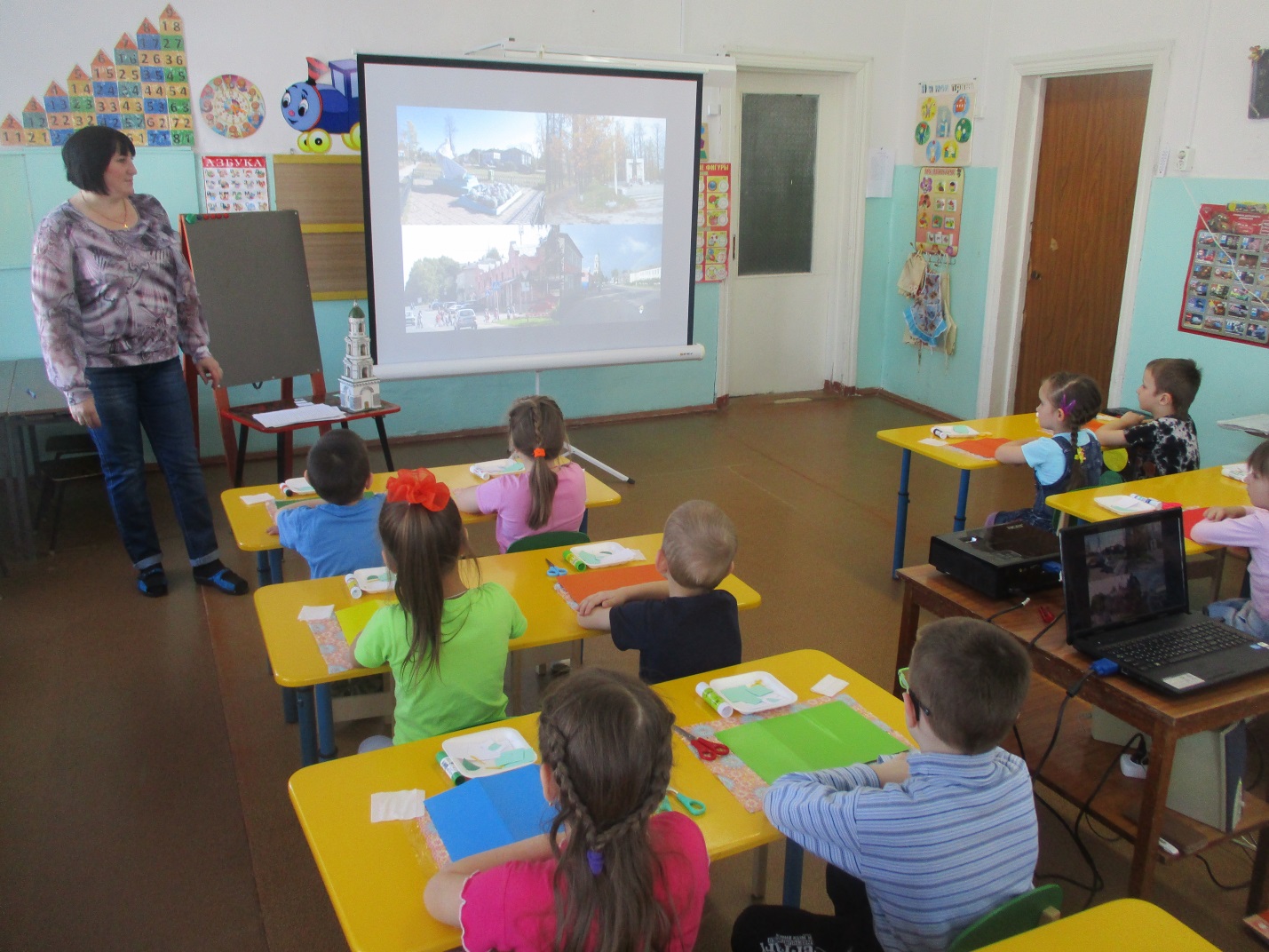 Воспитатель:  Ребята, как вы думаете, о чем говорится в этой песне?Ответы детей: О городе, о его красотах, о природе.– Как называется наш город? (Красный холм) – Какой наш город? (красивый, уютный, лучший) Воспитатель: А хорошо или плохо, что мы живем с вами в небольшом городке? (Ответы детей)Воспитатель: Предлагаю вам отправиться на экскурсию к  колокольне  по любимому городу. Воспитатель: Наша экскурсия начинается! Чтобы  дорога показалась не скучной, я загадаю вам загадки:Воспитатели и няни,Всех заботой окружают,В этом домике прелестном,Деткам очень интересно!                     (детский сад)Слайд 3 (детский сад «Малышок»)Воспитатель: Следующий пункт нашего маршрута:Если хочешь умным стать,Нужно много книг читать.Чтоб найти все книги века,Приходи в...                      (…библиотеку)Слайд 4 ( детская библиотека)Воспитатель: Дружно шагаем вперед!Кто на страже днем и ночьюЛовит тех, кто грабить хочет?С пистолетом кто в руке,С верным псом на поводке?Приведи — ка свой пример,Это?             (полицейский)Слайд 5 (полиция)Воспитатель: Следующая загадка такая, что же это:Большой, просторный, светлый дом.Ребят хороших много в нём.Красиво пишут и читают.Рисуют дети и считают.                            (школа)Слайд 6 (школа)Воспитатель: Посмотрите, ребята, мы с вами оказались в очень красивом  месте нашего города. Это колокольня – символ города Красный Холм.Слайд 7 (колокольня Троицкого собора) Воспитатель: Вы устали? Давайте немного отдохнем!ФизкультминуткаВырастая большими,Мы становимся все выше,Достаем руками крыши.На носочки поднимись,И до солнца дотянись.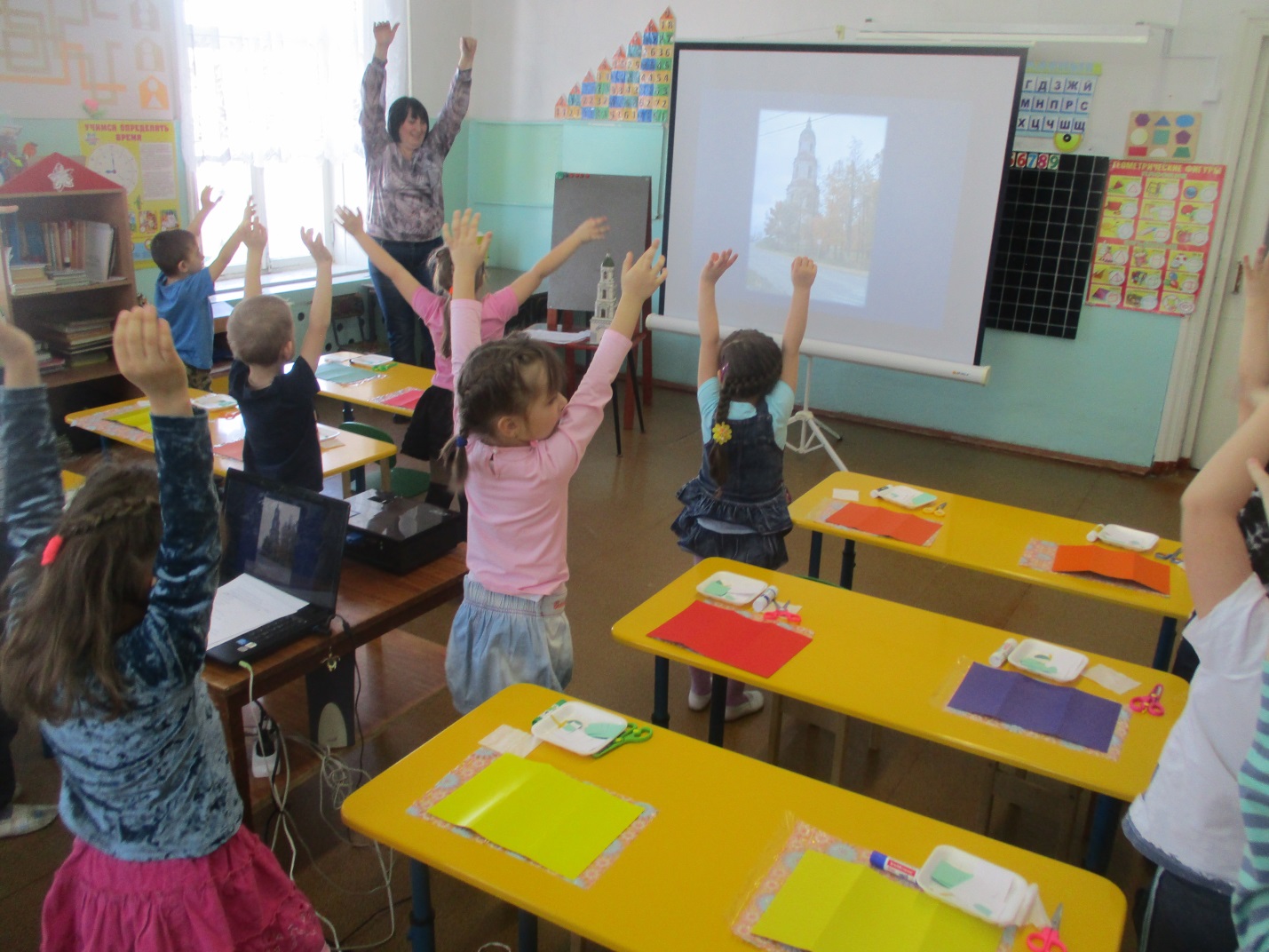 Воспитатель: Колокольня - это частичка нашей истории, посмотрите, каким был Троицкий собор много столетий назад. Слайд 8 (Троицкий собор)Слайд 9 (колокольня)Воспитатель: До нашего времени сохранилась только одна часть собора, посмотрите на нее. Из скольких этажей состоит колокольня?Дети: Четырех этажей.Воспитатель: На какие геометрические фигуры похожи части этого здания?Дети: Прямоугольники.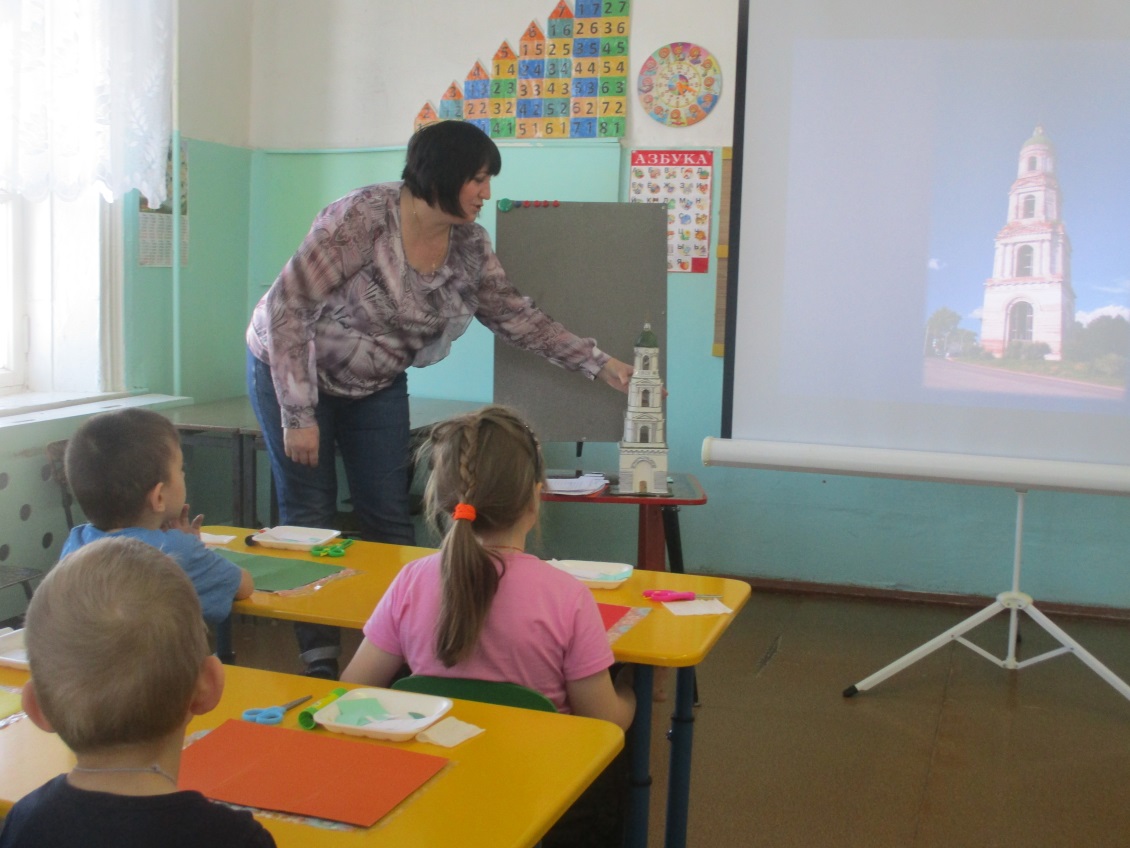 Воспитатель: Молодцы, ребята! Сегодня мы сделаем аппликацию колокольни, состоящую из 4-х прямоугольников белого цвета и полукруга. Они у вас уже готовы, а вот три окна и дверь-арку вы будете делать сами, вырезывая их из цветной бумаги зеленого цвета (показываю разбор колокольни на части, повторяем геометрические фигуры).Воспитатель:  Давайте подготовим наши руки, сделаем разминку.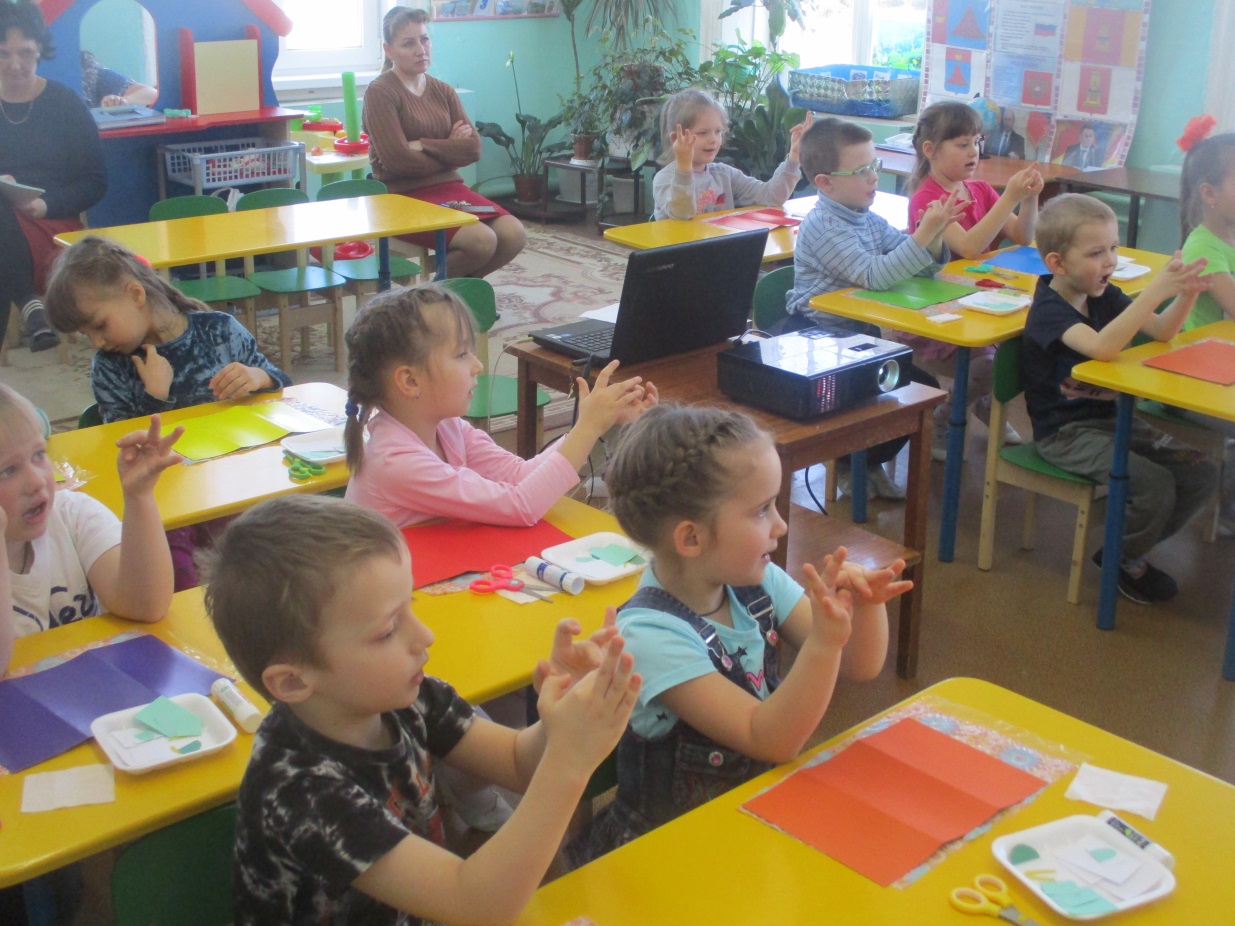 Пальчиковая гимнастикаНа моей руке пять пальцев:Пять хватальцев, пять держальцев. Чтоб строгать и чтоб пилить, Чтобы брать и чтоб дарить. Их нетрудно сосчитать: Раз, два, три, четыре, пять!Воспитатель:  вначале мы внизу листа картона наклеиваем большой прямоугольник – это главное строение. Затем выше над ним наклеиваем прямоугольник покороче,  еще короче и совсем маленький . Получилось здание колокольни. Но чего же не хватает?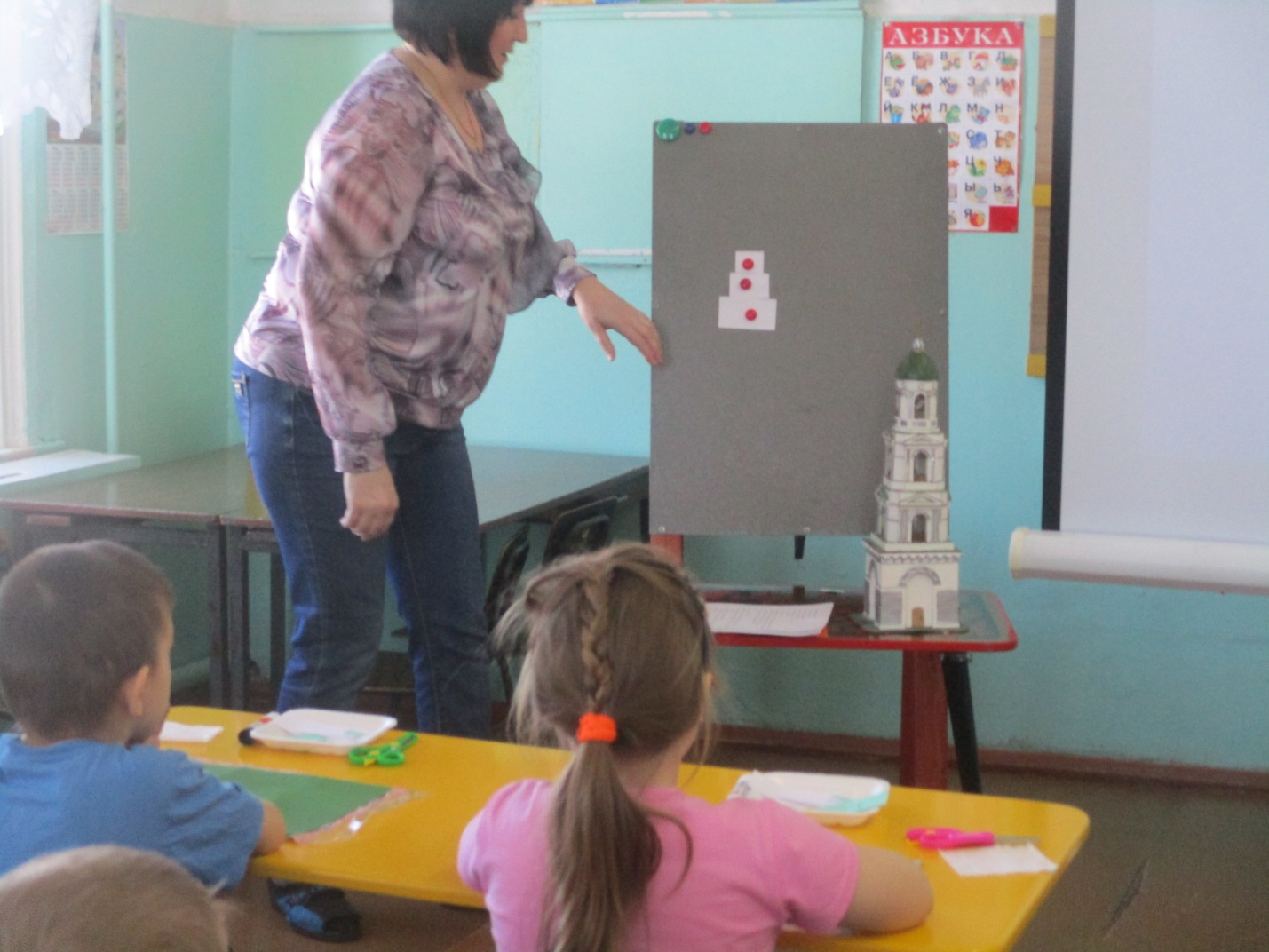 Дети:Купола, окон, двери.Воспитатель:  Купол похож на полукруг, аккуратно наклейте его в самом верху колокольни. Окна и дверь – делаем так: складываем прямоугольник пополам и обрезаем верхние уголочки, закругляя в виде арки.Наклеиваем все детали. Колокольня готова.(закрепление последовательности выполнения аппликации)Воспитатель:  Начинаем выполнять.Дети выполняют работу.  Воспитатель помогает затрудняющимся. 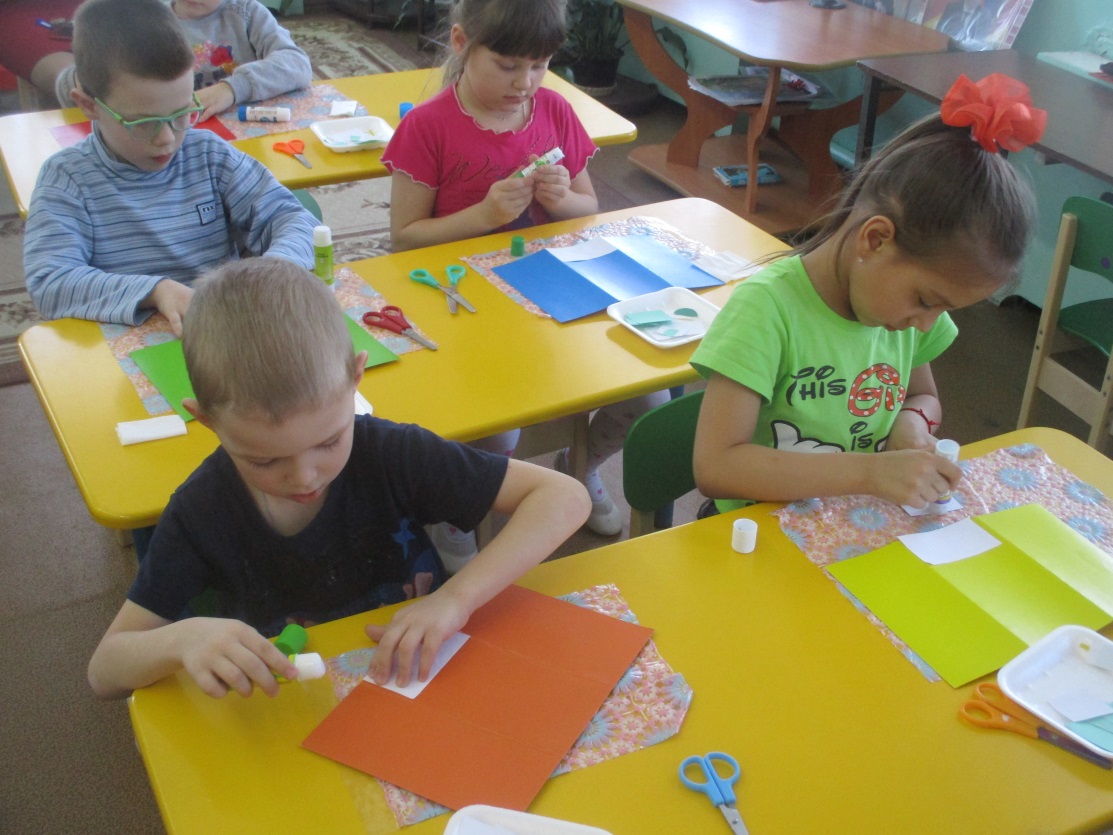 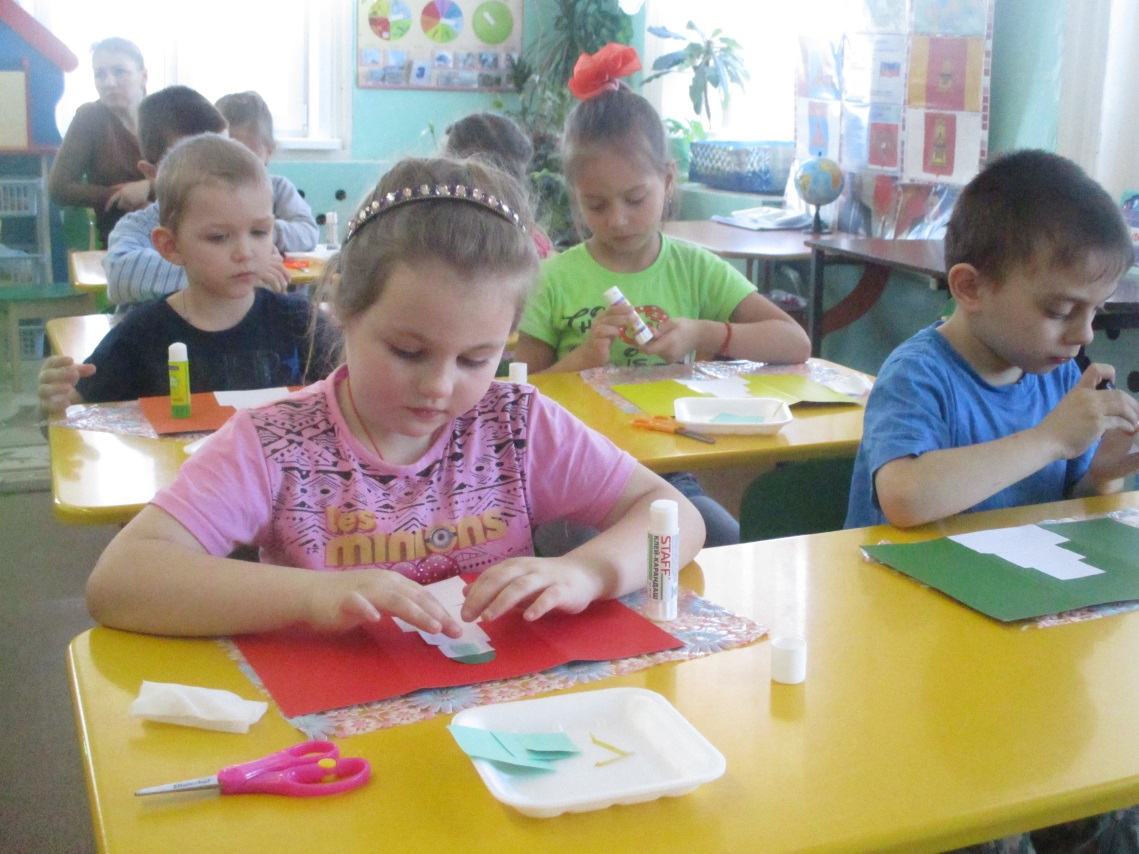 Воспитатель:  Молодцы, ребята, ваши открытки получились очень красивые, спасибо!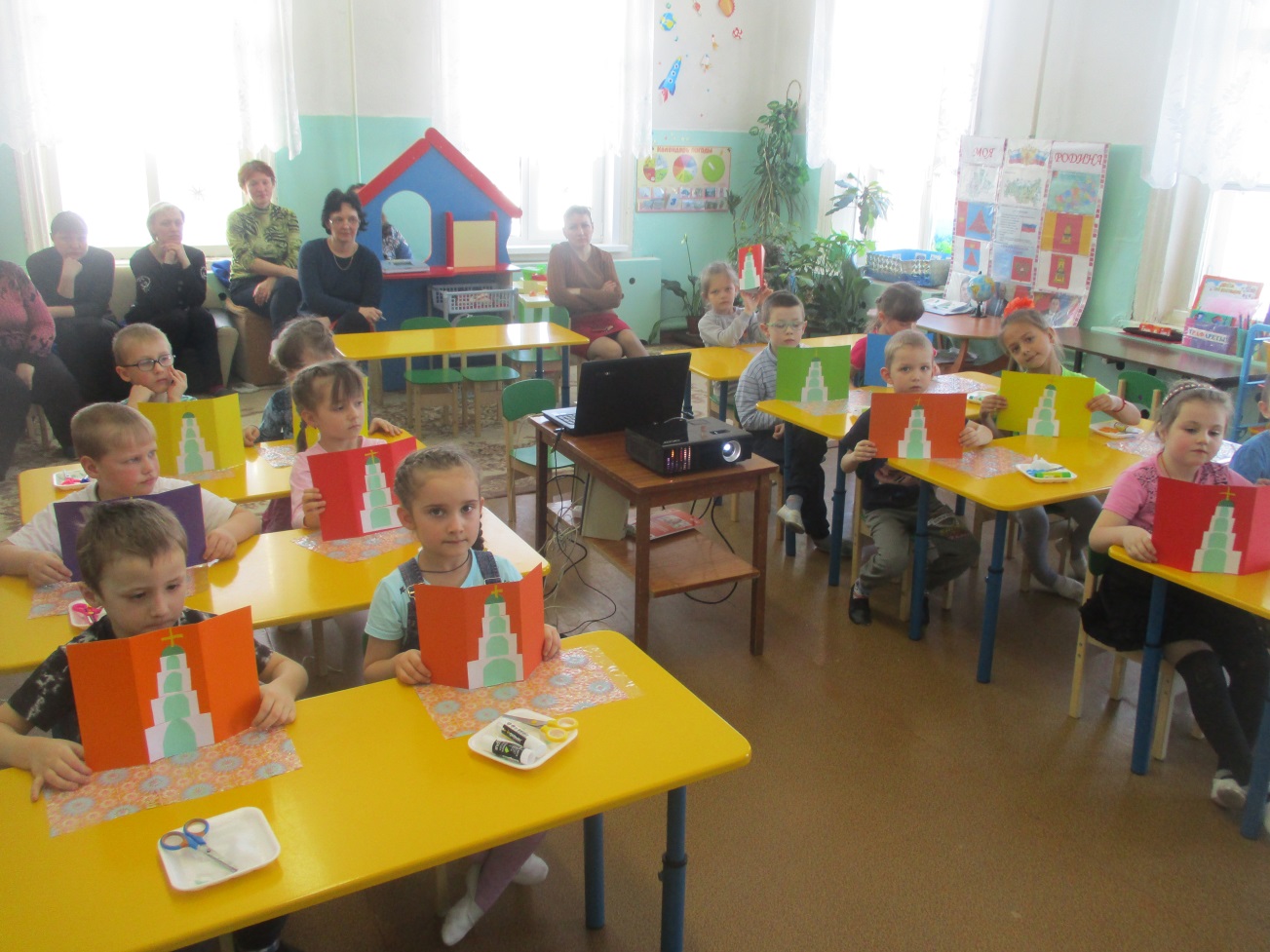 Ваши открытки мы поставим в уголок краеведения «Моя родина»!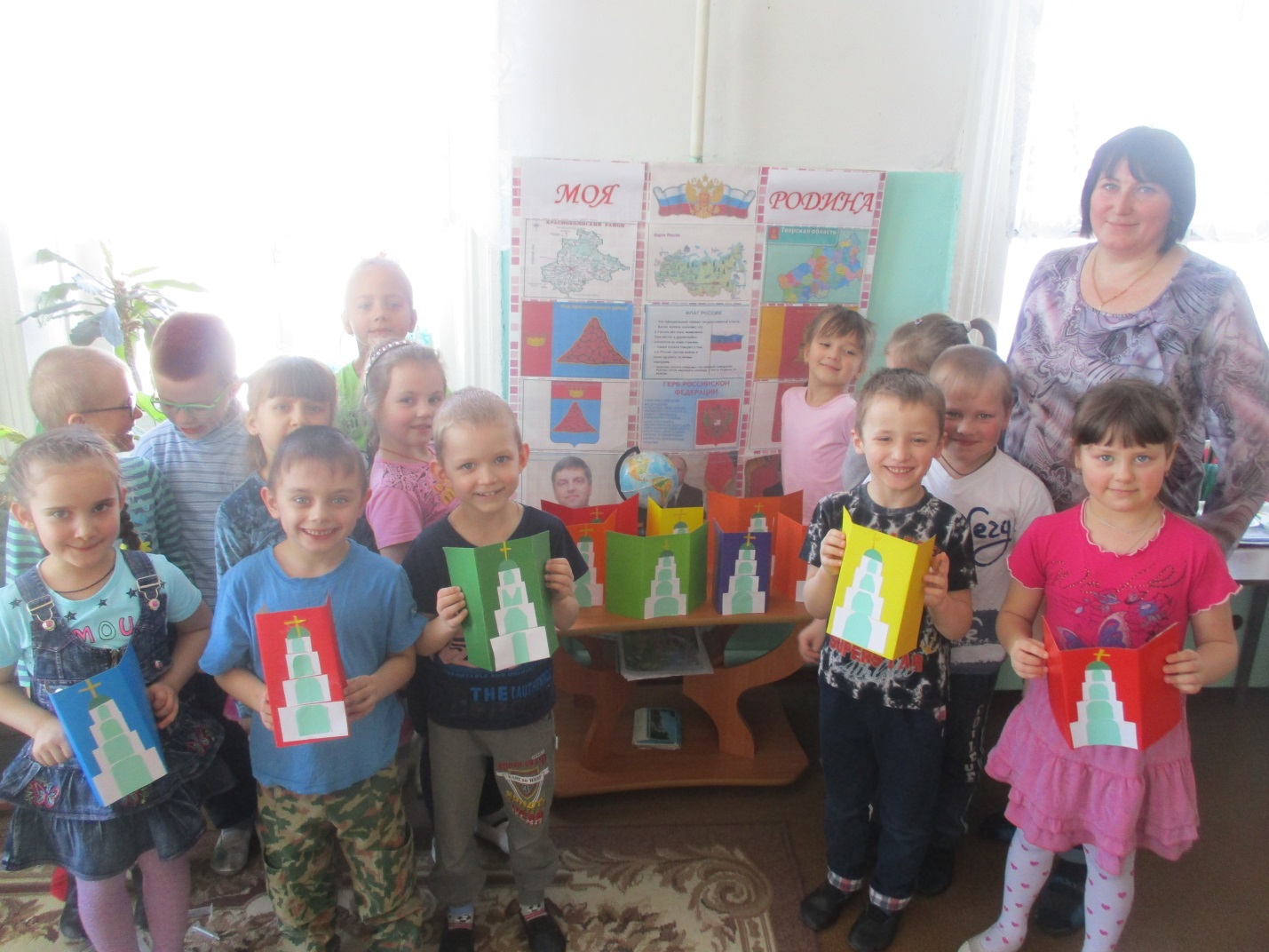 Все работы выставляются в уголок краеведения «Моя родина». Дети выбирают лучшие, объясняют почему.Слайд 10(место строительства нового собора) Воспитатель: Расцветай год за годом город родной! Мы желаем тебе удачи и судьбы желаем большой!